Лебединая песня Microsoft Excel – функция LAMBDAФормулы Excel используют на порядок больше пользователей, чем все программисты C, C++, C#, Java и Python в мире вместе взятые. Несмотря на свой успех, Excel как язык программирования, имеет фундаментальные недостатки: (1) формулы Excel поддерживают только скалярные значения – числа, строки и логические значения; (2) Excel не позволяет определять новые функции. Ситуация изменилась с появлением в 2019 г. динамических массивов. С их помощью обычные формулы обрабатывают диапазон ячеек, а результаты также разливаются в диапазон ячеек. В декабре 2020 года Microsoft анонсировал функцию LAMBDA, которая позволяет определять новые функции, написанные на языке формул Excel. Функция LAMBDA поддерживает рекурсию, т.е. может вызывать сама себя. Это позволяет организовать циклы. В течение 2021 г. постепенно у всех пользователей Excel после плановых обновлений Office 365 появилась функция LAMBDA. 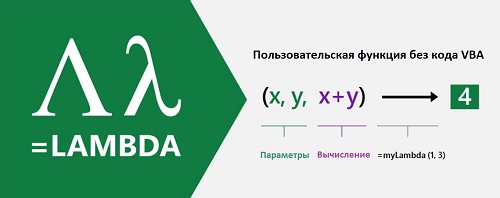 Рис. 1. Механизм создания пользовательских функций Excel без кода VBAСинтаксис функции LAMBDAНачнем с простого примера. Создадим функцию для расчета гипотенузы по катетам.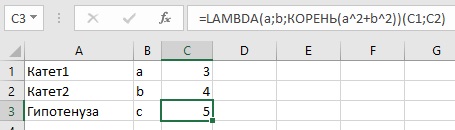 Рис. 2. Формула расчета гипотенузы на основе функции LAMBDAВ общем виде синтаксис функции LAMBDA: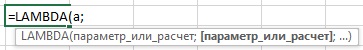 Рис. 3. Синтаксис функции LAMBDAПоследний аргумент функции LAMBDA – расчет (он же вычисление). Все предыдущие аргументы – параметры. Обязательный аргумент один. И это вычисление. Параметров может быть до 253. Любопытной особенностью функции LAMBDA является отсутствие ссылок на ячейки в ее синтаксисе (см. рис. 2). Вместо них используются условные обозначения – параметры. Попробуйте в ячейке D3 ввести функцию LAMBDA со ссылками (см. рис. 4). Нажмите Enter. Получите ошибку: 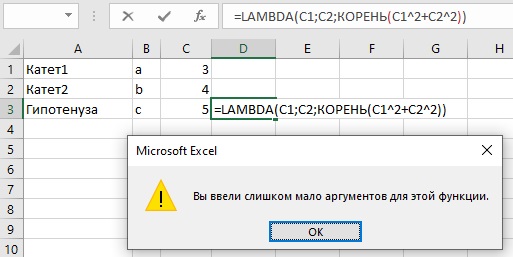 Рис. 4. Ссылки на ячейки не работаютДля того, чтобы можно было протестировать функцию в ячейке разработчики добавили в синтаксис вызов функции= LAMBDA([параметр1; параметр2; ...];вычисление) (вызов функции)На рис. 2 вызов функции реализован через передачу ей значений двух параметров: а из ячейки С1 и b из ячейки С2.=LAMBDA(a;b;КОРЕНЬ(a^2+b^2))(C1;C2)В вызове функции параметры разделяются точкой с запятой, даже если они находятся в соседних ячейках. Например, такой синтаксис…=LAMBDA(a;b;КОРЕНЬ(a^2+b^2))(C1:C2)…вернет ошибку #ЗНАЧ!Естественно, такое использование весьма неудобно, поэтому разработчики MS предлагают присвоить функции имя. Пройдите Формулы –> Диспетчер имен, и введите следующие настройки в окне Создание имени: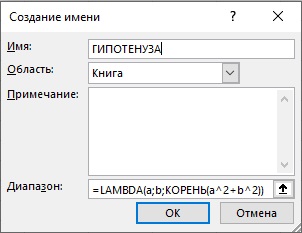 Рис. 5. Присвоении функции имени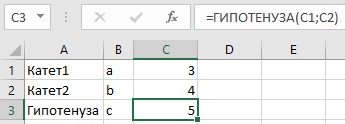 Рис. 6. Функция ГИПОТЕНУЗА принимает два аргумента в виде ссылок на ячейкиК сожалению, подсказка при вводе формулы выглядит не слишком информативно: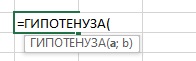 Рис. 7. Ввод формулы ГИПОТЕНУЗАЕсли вас интересует, почему так происходит, см. дискуссию на эту тему. Преодолеть такое положение вещей пока невозможно.Если формула основана на LAMBDA, сервис Формулы –> Вычислить формулу не позволяет увидеть шаги вычисления так, как вы ожидаете… И с этим тоже ничего нельзя поделать.Вычисление расстояния между городамиКоманда разработчиков LAMBDA ранее создала географический тип данных и функцию LET. Так что LAMBDA отлично работает с географией. Допустим, у вас есть пары городов в столбцах A и B. Названия городов желательно ввести на английском языке, хотя часто Excel распознает и русское написание. Преобразуйте диапазон в умную таблицу. Для этого выделите диапазон и нажмите Ctrl+T (англ.). Выделите Таблицу и пройдите Данные –> Типы данных –> География. Если встать в любую ячейку Таблицы, появится значок полей данных. Кликните на него и раскроется список доступных полей: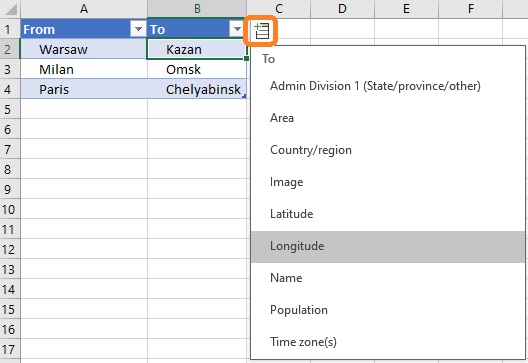 Рис. 8. Географический тип данныхЕсли вы впервые сталкиваетесь с географическим типом данных, рекомендую изучить Николай Павлов. Новые типы данных в Excel 2016.Рассчитаем расстояние между городами с использованием полей Широта (Latitude) и Долгота (Longitude). Для простоты будем считать, что наш земной шар – идеальная сфера с диаметром 12 742 км. Определим функцию РАССТОЯНИЕ(From; To):=LAMBDA(From;To;(12742)*ASIN(КОРЕНЬ(0,5-COS((To.Latitude-From.Latitude)*ПИ()/180)/2+COS(From.Latitude*ПИ()/180)*COS(To.Latitude*ПИ()/180)*(1-COS((To.Longitude-From.Longitude)*ПИ()/180))/2)))К сожалению, не по всем городам России имеются данные по широте и долготе. В частности, их нет по Москве и СПб…В итоге получим: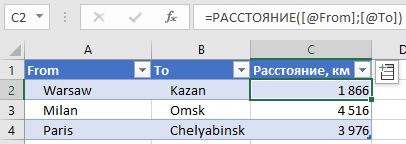 Рис. 9. Расстояние между городамиОбращение строкиРассмотрим более сложный пример – использование рекурсии для обращения текста. Ранее встроенные функции Excel с этим не справлялись. Такое было возможно с помощью Visual Basic или JavaScript. Определим функцию ОБРАЩЕНИЕ(мойтекст), использующую рекурсию на основе LAMBDA. В формуле используются вспомогательные функции – ГОЛОВА и ХВОСТ для вычисления первого символа и остального текста.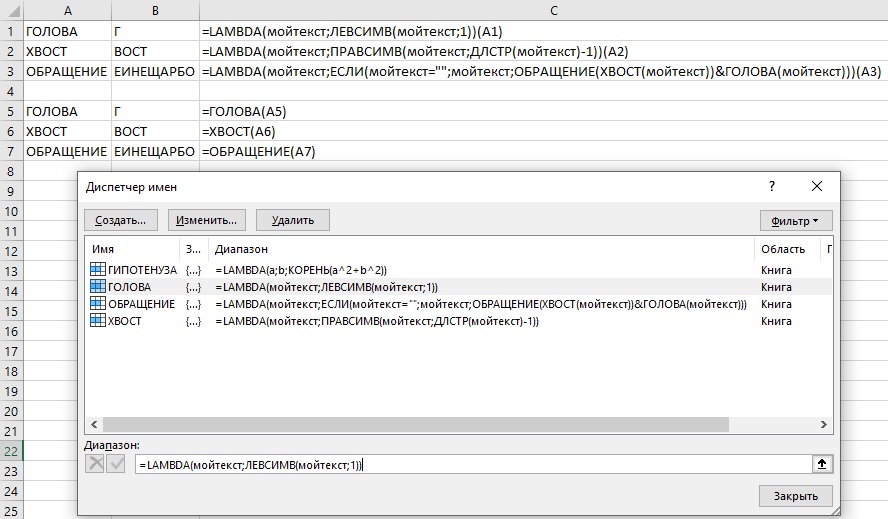 Рис. 10. Обращение текстаРазберем, как работает функция ОБРАЩЕНИЕ(). На первой итерации функция ГОЛОВА() возвращает букву О, а ХВОСТ() – БРАЩЕНИЕ. Чтобы показать только первую итерацию работы функции ОБРАЩЕНИЕ(), я создал функцию ОБРАЩЕНИЕ1():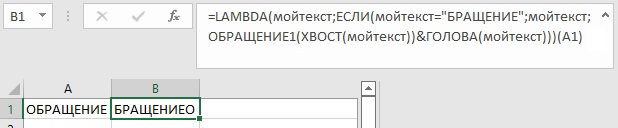 Рис. 11. Первая итерацияКонструкция ЕСЛИ(мойтекст="БРАЩЕНИЕ";мойтекст;…) служит проверкой для выхода из рекурсии (цикла). Видно, что после одной итерации исходный текст потерял первую букву, поэтому проверка заканчивается успешно и возвращается текст ХВОСТ(мойтекст)&ГОЛОВА(мойтекст) = "БРАЩЕНИЕО". Первая буква ушла в конец текста. После каждой итерации первоначальный текст теряет по одной букве в начале. Когда выполнится условие мойтекст="", цикл заканчивается, и возвращается обращенный текст.Функции ГИПОТЕНУЗА() и РАССТОЯНИЕ() продемонстрировали использование LAMBDA для упрощения и повышения наглядности формул. В то же время функция ОБРАЩЕНИЕ() показала нетривиальное использование LAMBDA для организации цикла. Именно такое использование является серьезным шагом в развитии программирования в Excel. Рассмотрим еще один пример организации цикла.Преобразование заголовка заметки в URL-адресЯ публикую заметки с помощью WordPress, который делает это преобразование автоматически. Например, недавно я опубликовал заметку Заключительный проект в Power Query: объединяем все вместе. WordPress дал ей адрес https://baguzin.ru/wp/zaklyuchitelnyj-proekt-v-power-query-obedinyaem-vse-vmeste/Адрес содержит слова в английской транслитерации, разделенные тире. В URL-адресах используются строчные буквы от a до z, цифры и дефис. Все остальные знаки недопустимы. Преобразование заголовка в URL-адрес можно реализовать с помощью LAMBDA-функции Slugify с двумя аргументами. Первый – это текст (phrase), а второй всегда будет равен 1 и будет сохранен в переменной "ndx". Такое имя выбрано потому, что оно напоминает слово "индекс".Для программистов VBA: "ndx" – это наш счетчик циклов. В отличие от VBA, где можно создать переменную на лету, для LAMBDA мы должны передать 1 в качестве аргумента.=LAMBDA(phrase;ndx;     ЕСЛИ(ndx <= ДЛСТР(phrase);          Slugify(             LET(                 char; СТРОЧН(ПСТР(phrase; ndx; 1));                 charcode; КОДСИМВ(char);                 ЛЕВСИМВ(phrase; ndx - 1) &                    ЕСЛИ(ИЛИ(И(charcode > 96; charcode < 123);    И(charcode > 47; charcode < 58)); char; "-")                    & ПРАВСИМВ(phrase; ДЛСТР(phrase) - ndx));                 ndx + 1);       ПОДСТАВИТЬ(СЖПРОБЕЛЫ(ПОДСТАВИТЬ(phrase; "-"; " "));" ";"-")     ) )Очень удобно изучать формулы, увеличив строку формул, и кликая на аргументы функций: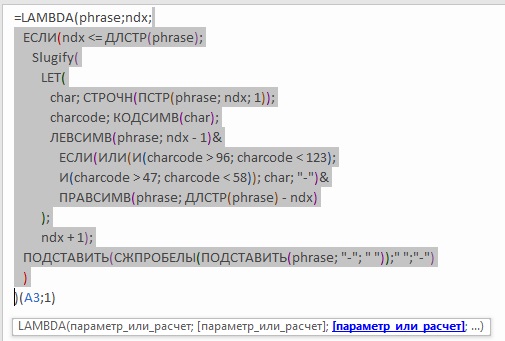 Рис. 12. Формула, преобразующая заголовок заметки в URL-адрес; выделен третий аргумент функции LAMBDA – расчетДалее можно кликнуть во второй строке после открывающей скобки, и изучить аргументы функции ЕСЛИ: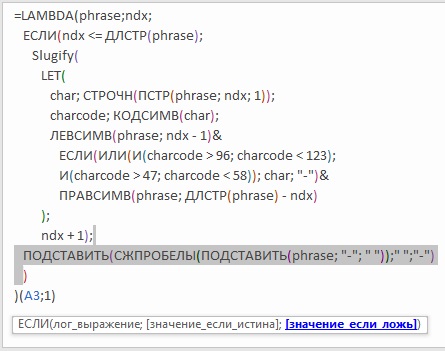 Рис. 13. Подсвечен аргумент значение_если_ложь функции ЕСЛИИтак, функция LAMBDA начинается с двух параметров: phrase и ndx (см. рис. 12). Остальная часть формулы – это третий аргумент функции LAMBDA. Далее функция ЕСЛИ проверяет, находится ли ndx в пределах фразы? Если проверка пройдена, выполняется блок со строки LET( до строки ); Если проверка завершилась неудачей, т.е., счетчик вышел за пределы фразы, формируется URL-адрес (см. подсвеченную строку на рис. 13).Шесть строк внутри блока LET() создают phrase для следующего вызова Slugify. ПСТР() извлекает один символ из phrase, соответствующий номеру индекса ndx. Этот символ переводится в нижний регистр и присваивается переменной char:char; СТРОЧН(ПСТР(phrase; ndx; 1));                 Код символа char присваивается переменной charcode:charcode; КОДСИМВ(char);                 Если код символа буква или цифра…ЕСЛИ(ИЛИ(И(charcode > 96; charcode < 123);И(charcode > 47; charcode < 58)); char; "-")…используйте его (char), в противном случае используйте дефис ("-").Фраза для следующей итерации будет состоять из части слева от исправленного символа…ЛЕВСИМВ(phrase; ndx - 1) &…самого исправленного символа…ЕСЛИ(ИЛИ(И(charcode > 96; charcode < 123);И(charcode > 47; charcode < 58)); char; "-")& и правой части…ПРАВСИМВ(phrase; ДЛСТР(phrase) - ndx)При первом вызове Slugify обрабатывает первый символ. Затем механизм вычислений Excel вызовет Slugify, чтобы исправить 2-й символ. Это будет продолжаться до тех пор, пока ndx не превысит длину phrase. Как только ndx превысит длину phrase формула вернет результат:ПОДСТАВИТЬ(СЖПРОБЕЛЫ(ПОДСТАВИТЬ(phrase; "-"; " "));" ";"-")     Сначала мы заменим многочисленные дефисы, которыми в цикле LET() заменяли недопустимые символы, на пробелы – внутренняя функция ПОДСТАВИТЬ(). Затем удалим лишние пробелы – СЖПРОБЕЛЫ(). И наконец, заменим оставшиеся одиночные пробелы на дефисы – внешняя функция ПОДСТАВИТЬ().Написание сложной формулы LAMBDA в ячейке Excel довольно сложное занятие. Использование окна Добавления имени еще хуже. Пожалуй, лучше всего писать формулу в блокноте или в текстовом поле в Excel (Вставка –> Текст –> Надпись). Нет хорошего способа проверить LAMBDA, использующую рекурсию. Пока вы не создадите имя, проверить формулу не получится. Но, если вы ошибетесь, формула с именем не будет работать, не сообщая почему. Хорошая новость заключается в том, что Microsoft работает над новым интерфейсом редактирования формул.Теперь у вас есть функция SLUGIFY: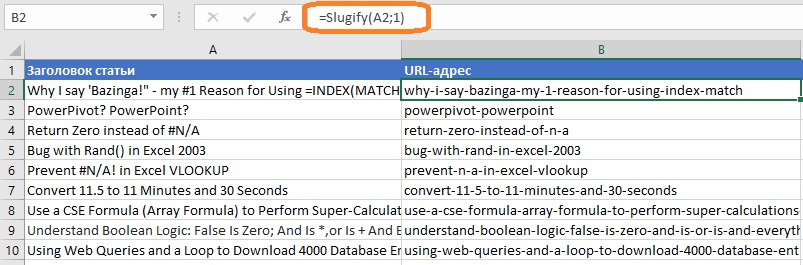 Рис. 14. Функция SLUGIFY за работойЯвляется ли число простымНа просторах Инета нашел любопытную функцию (на основе LAMBDA и LET), которая проверяет, является ли число простым. Привожу её код, а как она работает предлагаю разобраться вам самим в качестве небольшого домашнего задания))=LAMBDA(vArg;   LET(      v; ЦЕЛОЕ(ABS(vArg));      ev; ЕЧЁТН(v);      high; ЦЕЛОЕ(КОРЕНЬ(v)+1/2);      seqLimit; 2^20;      ЕСЛИ(         И(ev; v<>2);         0;         ЕСЛИ(            high>seqLimit;            -1;            LET(               seq; v/ПОСЛЕД(1;high;1;2);               iSeq; ЦЕЛОЕ(seq);               factors; seq*(seq=iSeq);               rFactors; ФИЛЬТР(factors;(factors>1)*(factors<v);0);               sumFactors; СУММ(rFactors);               --(sumFactors=0)            )         )      )   ))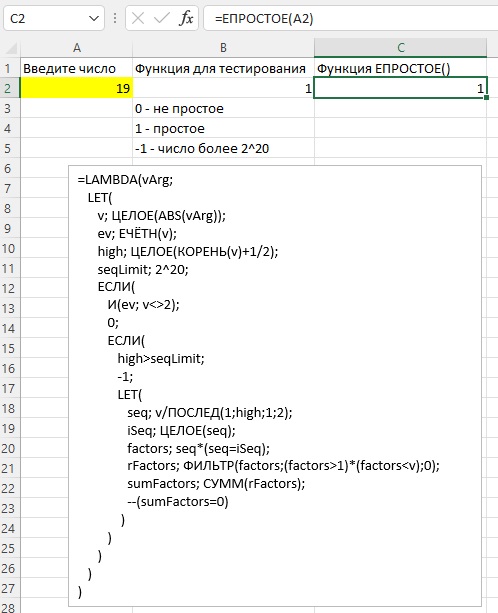 Рис. 15. Является ли число простымИспользованные материалыLAMBDA: The ultimate Excel worksheet function https://www.microsoft.com/en-us/research/blog/lambda-the-ultimatae-excel-worksheet-function/Подсказки при вводе функции малоинформативны https://www.planetaexcel.ru/forum/index.php?PAGE_NAME=read&FID=1&TID=144443&TITLE_SEO=144443-voprosy-po-novoy-funktsii-_lambda_&FID_8=&tags=SQLБилл Джелен. Срывая маску с Excel. Глава 89. LAMBDA-функция, как хранилище сложной логики вычислений (на англ. языке) https://www.mrexcel.com/products/mrexcel-2021-unmasking-excel/Лямбда-функция Excel, которая проверяет, является ли число простым https://thefaq.ru/ljambda-funkcija-excel-kotoraja-proverjaet-javljaetsja-li-chislo-prostym/Дополнительные материалыС добавлением лямбда-функций язык программирования Excel стал полным по Тьюрингу https://habr.com/ru/news/t/540308/LAMBDA - новая суперфункция Excel https://www.planetaexcel.ru/techniques/25/20915/Функция ЛЯМБДА в Excel https://ru.wiki-base.com/7773197-excel-lambda-functionMicrosoft позволит создавать пользовательские функции в Excel https://infostart.ru/journal/news/tekhnologii/microsoft-pozvolit-sozdavat-polzovatelskie-funktsii-v-excel_1354120/Jon Acampora. The LAMBDA Function Explained – How to Create Custom Functions in Excel https://www.excelcampus.com/functions/lambda-explained/Разделение по столбцам https://www.youtube.com/watch?v=o9UNfjol_Ok&ab_channel=AbiolaDavidCalculate Nice Axis Scales with LET and LAMBDA https://peltiertech.com/calculate-nice-axis-scales-with-let-and-lambda/Справка Microsoft на русском языке: Функция ЛЯМБДА